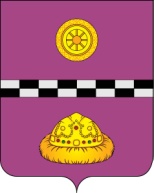 ПОСТАНОВЛЕНИЕот 22 февраля 2022 г.			                                                                        № 54На основании решений Совета муниципального района «Княжпогостский» от     23.12.2021 № 226 «О бюджете муниципального района «Княжпогостский» на 2021 год и плановый период 2022-2023 годов», от 26.01.2022 № 241 «О внесении изменений и дополнений в решение Совета муниципального района «Княжпогостский», от 23.12.2021 № 227 «О бюджете муниципального района «Княжпогостский» на 2022 год и плановый период 2023 и 2024 годов», решения сводно-бюджетной росписи бюджета муниципального района «Княжпогостский» на 2022 год и плановый период 2023-2024 годов ПОСТАНОВЛЯЮ:           1. Приложение № 1, таблицы 1, 3  приложения № 2 постановления администрации муниципального района «Княжпогостский» от 19.01.2021 № 22 «Об утверждении муниципальной программы муниципального района «Княжпогостский» «Профилактика правонарушений и обеспечение безопасности на территории муниципального района «Княжпогостский» (далее – постановление) изложить в редакции, согласно приложению к настоящему постановлению.           2. Контроль за исполнением настоящего постановления возложить на первого заместителя руководителя администрации муниципального района «Княжпогостский» Ховрина М.В.	3. Настоящее постановление вступает в силу с момента его принятия и подлежит официальному опубликованию. Глава МР «Княжпогостский» -                                                                                                  руководитель администрации                                                 	               А.Л. НемчиновО внесении изменений в постановление администрации муниципального района «Княжпогостский» от 19 января 2021 г. № 22 «Об утверждении муниципальной программы муниципального района «Княжпогостский»«Профилактика правонарушений и обеспечение безопасности на территории муниципального района «Княжпогостский» 